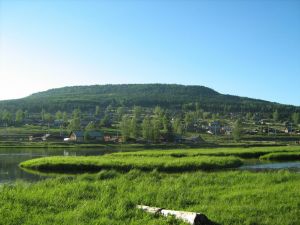 Семигорского сельского поселенияПриложение к Вестнику № 7 Понедельник  31 мая 2021 год11.05.2021 г. № 26АРОССИЙСКАЯ ФЕДЕРАЦИЯИРКУТСКАЯ ОБЛАСТЬНИЖНЕИЛИМСКИЙ МУНИЦИПАЛЬНЫЙ РАЙОНСЕМИГОРСКОЕ СЕЛЬСКОЕ ПОСЕЛЕНИЕАДМИНИСТРАЦИЯПОСТАНОВЛЕНИЕОБ УТВЕРЖДЕНИИ МУНИЦИПАЛЬНОЙ ЦЕЛЕВОЙ ПРОГРАММЫ «ПРОФИЛАКТИКА ТЕРРОРИЗМА И ЭКСТРЕМИЗМА НА ТЕРРИТОРИИ СЕМИГОРСКОГО СЕЛЬСКОГО ПОСЕЛЕНИЯ НА 2021-2024 ГОДЫ»           В целях реализации полномочий администрации Семигорского сельского поселения в профилактике терроризма и экстремизма, а также в минимизации и (или) ликвидации последствий проявлений терроризма и экстремизма в границах поселения и активизации работы по обеспечению общественной безопасности, в соответствии Федеральными законами от 6 октября 2003 года №131-ФЗ «Об общих принципах организации местного самоуправления в Российской Федерации», от 6 марта 2006 года № 35-ФЗ «О противодействии терроризму», от 25 июля 2002 года № 114-ФЗ «О противодействии экстремистской деятельности», с учетом «Комплексного плана противодействия идеологии терроризма в Российской Федерации на 2013-2018г.г.», утвержденного Президентом Российской Федерации 26.04.2013г., Указом Президента Российской Федерации от 05.10.2016г. №ПР-1960, руководствуясь Уставом Семигорского муниципального образования, администрация Семигорского сельского поселенияПОСТАНОВЛЯЕТ:   1. Утвердить Долгосрочную программу «Профилактика терроризма и экстремизма в Семигорском сельском поселении на 2021-2024 годы» (Приложение 1).   2. Предусматривать ежегодно средства в объёмах, предусмотренных в Программе, в проектах бюджета Семигорского сельского  поселения Нижнеилимского района на очередной финансовый год для реализации мероприятий Программы.   3. Опубликовать данное постановление в периодическом печатном издании СМИ «Вестник» и разместить на официальном сайте администрации Семигорского сельского поселения.   4. Контроль за исполнение настоящего постановления оставляю за собой.Глава Семигорского сельского поселения                                                Окунева Лилия Владимировна2       Приложение            Вестник         Понедельник           31 мая            №7Приложение № 1к постановлению администрацииСемигорского сельского поселенияот 11.05.2021г. № 26АМуниципальная целевая программа«Профилактика терроризма и экстремизма в Семигорском сельском поселении на 2021-2024 годы»Паспорт программы№7       Приложение            Вестник           Понедельник         31 мая            31. Содержание проблемы и обоснование необходимостиеё решения программными методами   Программа мероприятий по профилактике терроризма и экстремизма, а также минимизации и (или) ликвидации последствий проявлений терроризма и экстремизма на территории Семигорского сельского поселения является важнейшим направлением реализации принципов целенаправленной, последовательной работы по консолидации общественно-политических сил, национально-культурных, культурных и религиозных организаций и безопасности граждан. Формирование установок толерантного сознания и поведения, веротерпимости и миролюбия, профилактика различных видов экстремизма имеет в настоящее время особую актуальность, обусловленную сохраняющейся социальной напряженностью в обществе, продолжающимися межэтническими и межконфессиональными конфликтами, ростом сепаратизма и национального экстремизма, являющихся прямой угрозой безопасности не только региона, но и страны в целом. Наиболее рельефно все это проявилось на Северном Кавказе в виде вспышек ксенофобии, фашизма, фанатизма и фундаментализма. Эти явления в крайних формах своего проявления находят выражение в терроризме, который в свою очередь усиливает деструктивные процессы в обществе. Усиление миграционных потоков в Россию остро ставит проблему адаптации молодежи в российском обществе к новым для них социальным условиям, а также создает проблемы для адаптации принимающего населения к быстрорастущим этнокультурным диаспорам и землячествам, которые меняют демографическую ситуацию России.   Наиболее экстремистки рискогенной группой выступает молодежь, это вызвано как социально-экономическими, так и этнорелигиозными факторами. Особую настороженность вызывает снижение общеобразовательного и общекультурного уровня молодых людей, чем пользуются экстремистки настроенные радикальные политические и религиозные силы.   Таким образом, экстремизм, терроризм и преступность представляют реальную угрозу общественной безопасности, подрывают авторитет органов местного самоуправления и оказывают негативное влияние на все сферы общественной жизни. Их проявления вызывают социальную напряженность, влекут затраты населения, организаций и предприятий на ликвидацию прямого и косвенного ущерба от преступных деяний.   Системный подход к мерам, направленным на предупреждение, выявление, устранение причин и условий, способствующих экстремизму, терроризму, совершению правонарушений, является одним из важнейших условий улучшения социально-экономической ситуации в поселении. Для реализации такого подхода необходима муниципальная программа по профилактике терроризма, экстремизма и созданию условий для деятельности добровольных формирований населения по охране общественного порядка, предусматривающая максимальное использование потенциала местного самоуправления и других субъектов в сфере профилактики правонарушений.   Программа является документом, открытым для внесения изменений и дополнений.2. Основные цели и задачи, сроки и этапы реализации программы, а также целевые индикаторы и показатели   Основными целями программы являются противодействие терроризму и экстремизму, защита жизни граждан, проживающих на территории Семигорского сельского поселения от террористических и экстремистских актов, а также предупреждение возникновения в общественных местах и жилом секторе ситуаций, представляющих опасность для жизни, здоровья, собственности граждан, за счет повышения эффективности профилактики правонарушений.   Основными задачами программы являются:а) Уменьшение проявлений экстремизма и негативного отношения к лицам других национальностей и религиозных конфессий;б) Формирование у населения внутренней потребности в толерантном поведении к людям других национальностей и религиозных конфессий на основе ценностей многонационального российского общества, культурного самосознания, принципов соблюдения прав и свобод человека;в) Формирование толерантности и межэтнической культуры в молодежной среде, профилактика агрессивного поведения;г) Информирование населения Семигорского сельского поселения по вопросам противодействия терроризму и экстремизму;д) Содействие правоохранительным органам в выявлении правонарушений и преступлений данной категории, а также ликвидации их последствий;е) Пропаганда толерантного поведения к людям других национальностей и религиозных конфессий;ж) Организация воспитательной работы среди детей и молодежи, направленная на устранение причин и условий, способствующих совершению действий экстремистского характера;з) Недопущение наличия свастики и иных элементов экстремистской направленности на объектах инфраструктуры.   Срок реализации программы рассчитан на период с мая 2021 года по декабрь 2024 года.   Реализация всех программных мероприятий рассчитана на весь период реализации программы с 11.05.2021г. по 31.12.2024г. включительно, выделение этапов не предусмотрено.   Оценка эффективности реализации программы производится путем сравнения фактически достигнутых показателей за соответствующий год с утвержденными на год значениями целевых индикаторов.3. Система программных мероприятий4       Приложение            Вестник         Понедельник           31 мая            №74. Нормативное обеспечение программы   Правовую основу для реализации программы определили:а) Федеральные Законы от 06.03.2006г. № 35-ФЗ «О противодействии терроризму», от 06.10.2003г. № 131-ФЗ «Об общих принципах организации местного самоуправления в Российской Федерации», от 25.07.2002г. № 114-ФЗ «О противодействии экстремистской деятельности»;б) Указ Президента Российской Федерации от 15.06.2006г. № 116 «О мерах по противодействию терроризму».   Разработка и принятие дополнительных нормативных правовых актов для обеспечения достижения целей реализации программы не предусматриваются.5. Механизм реализации программы, включая организацию управления программой и контроль за ходом её реализации№7       Приложение            Вестник           Понедельник         31 мая            5Общее управление реализацией программы и координацию деятельности исполнителей осуществляет муниципальная антитеррористическая комиссия и межведомственная комиссия по профилактике правонарушений Семигорского сельского поселения (далее – комиссия), создаваемая распоряжением Администрации Семигорского сельского поселения. Комиссия вносит предложения по уточнению мероприятий программы с учетом складывающейся социально-экономической ситуации, также ежеквартально предоставляет Администрации Семигорского сельского поселения отчет о ходе работ по долгосрочной целевой программе.   Исполнители программных мероприятий осуществляют текущее управление реализацией программных мероприятий.   Реализация программы осуществляется на основе условий, порядка и правил, утвержденных федеральными, областными и муниципальными нормативными правовыми актами.   Контроль за реализацией программы осуществляет Администрация Семигорского сельского поселения.6. Оценка социально-экономической эффективности программы   Программа носит ярко выраженный социальный характер, результаты реализации ее мероприятий будут оказывать позитивное влияние на различные стороны жизни населения Семигорского сельского поселения.   Реализация программы позволит:а) создать условия для эффективной совместной работы Администрации Семигорского сельского поселения, МОУ «Семигорская СОШ», МКУК «Библиотека-клуб», общественных организаций и граждан поселения, направленной на профилактику экстремизма, терроризма и правонарушений.б) улучшить информационно-пропагандистское обеспечение деятельности по профилактике экстремизма, терроризма и правонарушений.в) стимулировать и поддерживать гражданские инициативы правоохранительной направленности.г) создавать условия для деятельности добровольных формирований населения по охране общественного порядка.д) повысить антитеррористическую защищенность мест массового пребывания граждан, создать условия для повышения оперативности реагирования правоохранительных органов на заявления и сообщения населения о преступлениях, правонарушениях и происшествиях в общественных местах поселения.   Полное и своевременное выполнение мероприятий программы будет способствовать созданию в общественных местах и на улицах поселения обстановки спокойствия и безопасности.   Экономическая эффективность Программы будет выражена снижением прямых и косвенных экономических потерь от проявлений экстремизма, терроризма и преступлений в общественных местах.   Оценка эффективности реализации программы осуществляется в соответствии с методикой оценки, изложенной в приложении 2 к настоящей программе.Глава Семигорского сельского поселения                                                                                                         Окунева Лилия ВладимировнаПриложение № 2к долгосрочной программе«Профилактика терроризма и экстремизмав Семигорском  сельском поселении на 2021-2024гг.Методика оценки эффективности долгосрочной программы «Профилактика терроризма и экстремизма в Семигорском сельском поселении на 2021-2024гг.»Социально-экономический эффект от реализации программы выражается в:   1. Совершенствовании форм и методов работы органов местного самоуправления по профилактике терроризма и экстремизма, проявлений ксенофобии, национальной и расовой нетерпимости, противодействию этнической дискриминации на территории Семигорского сельского поселения.   2. Распространении культуры интернационализма, согласия, национальной и религиозной терпимости в среде учащихся общеобразовательных учебных учреждений.   3. Гармонизации межнациональных отношений, повышение уровня этносоциальной комфортности.   4. Формировании нетерпимости ко всем фактам террористических и экстремистских проявлений, а также толерантного сознания, позитивных установок к представителям иных этнических и конфессиональных сообществ.   5. Укреплении и культивировании в молодежной среде атмосферы межэтнического согласия и толерантности.   6. Недопущении создания и деятельности националистических экстремистских молодежных группировок.   7. Формировании единого информационного пространства для пропаганды и распространения на территории Семигорского сельского поселения идей толерантности, гражданской солидарности, уважения к другим культурам, в том числе через муниципальные средства массовой информации.6       Приложение            Вестник         Понедельник           31 мая            №7Акция «Обменяй сигарету на конфету», посвященная Всемирному дню отказа от курения.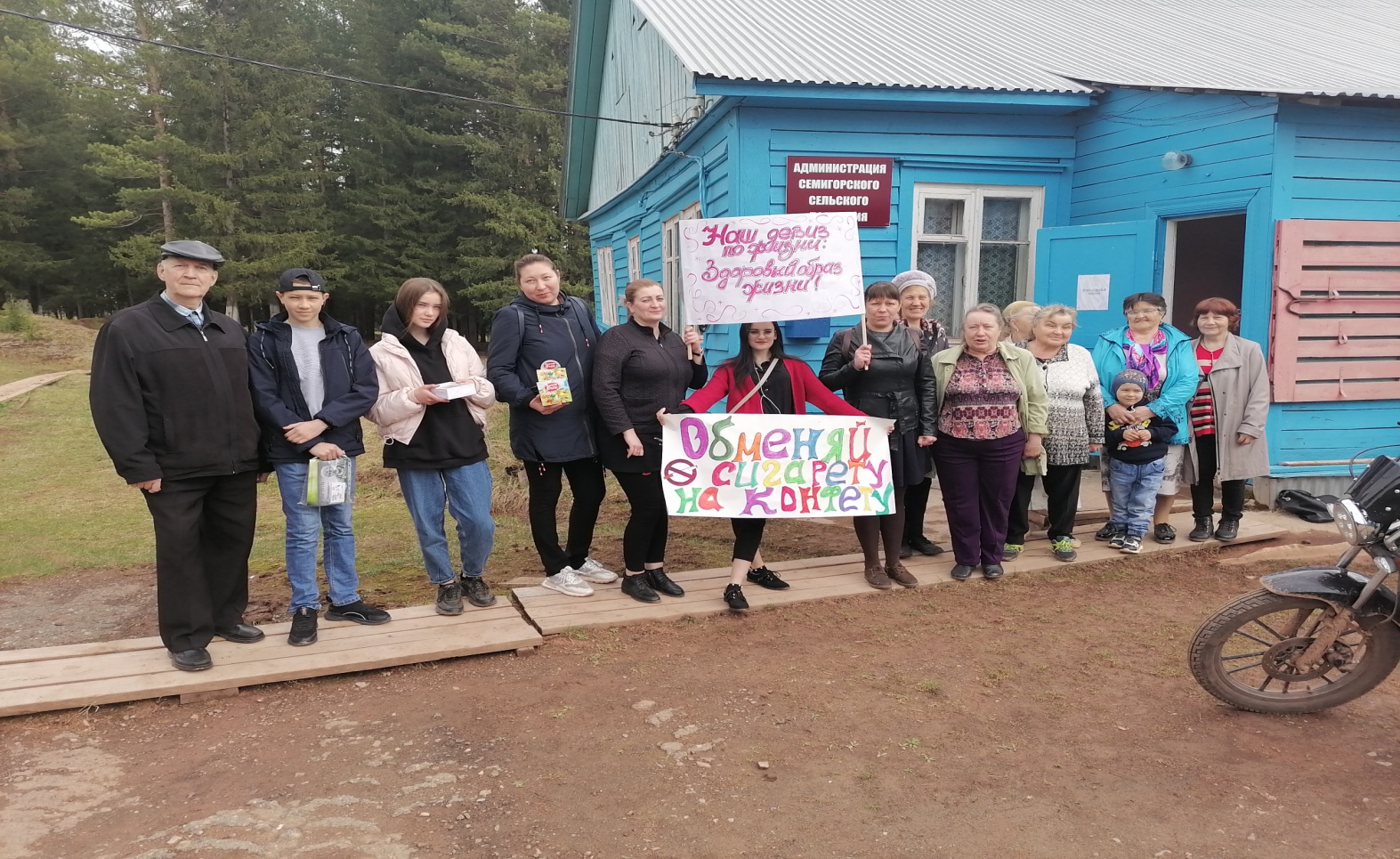 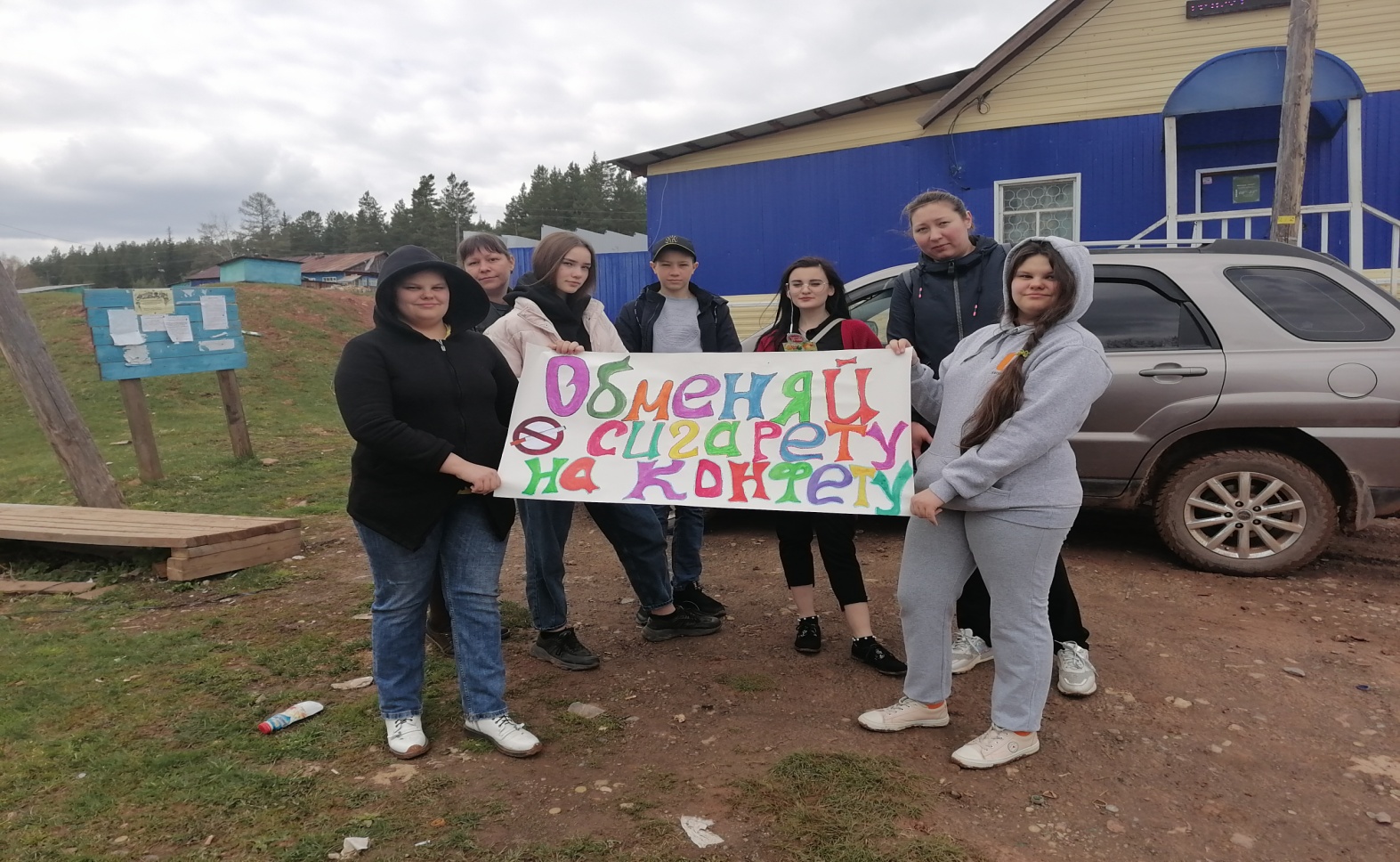 665682                                                    Администрация                                     Распространяется бесплатнопос. Семигорск                                     Дума сельского                                      Газета выходитул. Октябрьская, 1                                поселения                                              2 раз в месяц кол-во 35 шт.                                                                                                                                Гл. редактор Л.В. Окунева                                                                                                                              Ответ. за выпуск Д.А. Санникова1.Наименование муниципальной программыДолгосрочная программа «Профилактика терроризма и экстремизма в Семигорском сельском поселении на 2021- 2024 годы» (далее - программа).2. Основание разработки программыФедеральные Законы от 06.03.2006г. № 35-ФЗ «О противодействии терроризму», от 06.10.2003г. № 131-ФЗ «Об общих принципах организации местного самоуправления в Российской Федерации», от 25.07.2002г. № 114-ФЗ «О противодействии экстремистской деятельности», Указ Президента Российской Федерации от 15.06.2006г. № 116 «О мерах по противодействию терроризму», Устав Семигорского муниципального образования.3.Разработчик программыАдминистрация Семигорского сельского поселения.4.Основные цели программы1. Противодействие терроризму и экстремизму и защита жизни граждан, проживающих на территории Семигорского сельского поселения от террористических и экстремистских актов.2. Уменьшение проявлений экстремизма и негативного отношения к лицам других национальностей и религиозных конфессий.3. Формирование у населения внутренней потребности в толерантном поведении к людям других национальностей и религиозных конфессий на основе ценностей многонационального российского общества, культурного самосознания, принципов соблюдения прав и свобод человека.4. Формирование толерантности и межэтнической культуры в молодежной среде, профилактика агрессивного поведения.5.Основные задачи программы1. Информирование населения Семигорского  сельского поселения по вопросам противодействия терроризму и экстремизму.2. Содействие правоохранительным органам в выявлении правонарушений и преступлений данной категории, а также ликвидации их последствий.3. Пропаганда толерантного поведения к людям других национальностей и религиозных конфессий.4. Организация воспитательной работы среди детей и молодежи, направленная на устранение причин и условий, способствующих совершению действий экстремистского характера.5. Недопущение наличия свастики и иных элементов экстремистской направленности на объектах инфраструктуры.6. Сроки реализации программы2021 – 2024гг.7. Структура программы1. Паспорт программы.2. Раздел 1. Содержание проблемы и обоснование необходимости ее решения программными методами.3.Раздел 2. Основные цели и задачи, сроки и этапы реализации программы, а также целевые индикаторы и показатели.4. Раздел 3. Система программных мероприятий.5.Раздел 4. Нормативное обеспечение программы.6.Раздел 5. Механизм реализации программы, включая организацию управления программой и контроль за ходом ее реализации.7.Раздел 6. Оценка эффективности социально-экономических и экологических последствий от реализации программы.8. Исполнители программыАдминистрация поселения, МОУ «Семигорская СОШ», МКУК «Библиотека-клуб».9. Финансирование программыФинансирование мероприятий Программы осуществляется за счёт бюджета муниципального образования Семигорского сельского поселения:2022 год – 1 тыс. руб.2023 год – 1 тыс. руб.2024 год – 1 тыс. руб.10. Ожидаемые конечные результаты реализации программы1. Совершенствование форм и методов работы органов местного самоуправления по профилактике терроризма и экстремизма, проявлений ксенофобии, национальной и расовой нетерпимости, противодействию этнической дискриминации на территории Семигорского сельского поселения.2.Распространение культуры интернационализма, согласия, национальной и религиозной терпимости в среде учащихся общеобразовательной школы.3. Гармонизация межнациональных отношений, повышение уровня этносоциальной комфортности.4. Формирование нетерпимости ко всем фактам террористических и экстремистских проявлений, а также толерантного сознания, позитивных установок к представителям иных этнических и конфессиональных сообществ.5. Укрепление и культивирование в молодежной среде атмосферы межэтнического согласия и толерантности.6. Недопущение создания и деятельности националистических экстремистских молодежных группировок.7. Формирование единого информационного пространства для пропаганды и распространения на территории Семигорского сельского поселения идей толерантности, гражданской солидарности, уважения к другим культурам, в том числе через СМИ «Вестник Администрации и Думы Семигорского сельского поселения»11. Система организации контроля за исполнением программыАдминистрация поселения ежеквартально и по итогам каждого года осуществляет контроль за реализацией программы. Вносит в установленном порядке предложения по уточнению мероприятий программы с учетом складывающейся социально-экономической ситуации№Наименование мероприятияИсполнители1231.Информировать жителей Семигорского сельского поселения о порядке действий при угрозе возникновения террористических актов, посредством размещения информации в СМИ «Вестник Администрации и Думы Семигорского сельского поселения», на информационном стенде в администрации поселения, в сети интернет.Администрация и Дума Семигорского сельского поселения;МКУК «Библиотека-клуб»2.Организовать подготовку проектов, изготовление, приобретение буклетов, плакатов, памяток и рекомендаций для учреждений, предприятий, организаций, расположенных на территории Семигорского сельского поселения, по антитеррористической тематике.Администрация и Дума Семигорского сельского поселения;МКУК «Библиотека-клуб»3.Обеспечить подготовку и размещение в местах массового пребывания граждан информационных материалов о действиях в случае возникновения угроз террористического характера, а также размещение соответствующей информации на стендах.Администрация и Дума Семигорского сельского поселения4.Запрашивать и получать в установленном порядке необходимые материалы и информацию в территориальных органах федеральных органов исполнительной власти, исполнительных органов государственной власти района, правоохранительных органов, общественных объединений, организаций и должностных лиц.Администрация Семигорского сельского поселения5.Проводить комплекс мероприятий по выявлению и пресечению изготовления и распространения литературы, аудио- и видеоматериалов, экстремистского толка, пропагандирующих разжигание национальной, расовой и религиозной вражды.Администрация Семигорского сельского поселения;МКУК «Библиотека-клуб»МОУ «Семигорская СОШ»6.Осуществлять еженедельный обход территории поселения на предмет выявления и ликвидации последствий экстремистской деятельности, которые проявляются в виде нанесения на архитектурные сооружения символов и знаков экстремистской направленности.Администрация и Дума Семигорского сельского поселения7.Проведение регулярных обследований многоквартирных домов на предмет технического состояния подвальных и чердачных помещений, цокольных, технических этажей, электрощитовых и др. подсобных помещений.Администрация и Дума Семигорского сельского поселения8.Организация постоянного патрулирования в местах массового скопления людей и отдыха населения поселения.Администрация Семигорского сельского поселения9.Осуществлять еженедельный обход территории поселения на предмет выявления мест концентрации молодежи. Уведомлять о данном факте прокуратуру и ОМВД Нижнеилимского района.Администрация Семигорского сельского поселения 10.Организация в МОУ «Семигорская сош» профилактической работы, направленной на недопущение вовлечения детей и подростков в незаконную деятельность религиозных сект и экстремистских организаций. Распространение идей межнациональной терпимости, дружбы, добрососедства, взаимного уважения.МОУ «Семигорская СОШ»;Администрация и Дума Семигорского сельского поселения11.Организовать и провести тематические мероприятия: фестивали, конкурсы, викторины, с целью формирования у граждан уважительного отношения к традициям и обычаям различных народов и национальностей.МОУ «СемигорскаяСОШ;Администрация и Дума Семигорского сельского поселения;МКУК «Библиотека-клуб»12.Проводить тематические беседы в МОУ «Семигорская сош», по действиям населения при возникновении террористических угроз и ЧСМОУ «СемигорскаяСОШ;Администрация и Дума Семигорского сельского поселения;МКУК «Библиотека-клуб»13.Привлечение общественности поселения к деятельности формирований правоохранительной направленности, добровольных народных дружин по вопросам предупреждения и профилактики возникновения террористических актов.Администрация и Дума Семигорского сельского поселения15.Организовать и провести круглые столы, семинары, с привлечением должностных лиц и специалистов по мерам предупредительного характера при угрозах террористической и экстремистской направленности.Администрация и Дума Семигорского сельского поселенияНаш адрес:                                  Учредители:                     Газета Вестник